КАЛЕНДАРЬПАМЯТНЫХ ДАТ И ЗНАМЕНАТЕЛЬНЫХ СОБЫТИЙ МУНИЦИПАЛЬНОГО ОБРАЗОВАНИЯ ЛАБИНСКИЙ РАЙОН НА 2019 ГОД №Дата(день, месяц, год)Событие123 11924 95 лет со дня образования Лабинского района2 1859 160 лет со дня основания станицы Отважной 3 1879 140 лет со дня основания станицы Ереминской 4 1879140 лет со дня основания станицы Чернореченской  5195960 лет со дня регистрации поселка Прохладный   61904115 лет со дня открытия типографии в станице Лабинской. Ее основателем и частным владельцем был И.П. Тимошенко71919100 лет со дня образования профсоюзов АПК РФ8195465 лет с начала освоения целинных и залежных земель, масштабный национальный проект, благодаря которому в короткий срок удалось обеспечить рост производства сельскохозяйственной продукции. 100 молодых лабинцев отправились на целину91974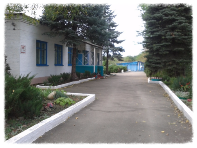 45 лет со дня открытия станции юных натуралистов в г. Лабинске. Ныне муниципальное бюджетное учреждение дополнительного образования «Эколого-биологический центр» муниципального образования Лабинский район10199425 лет со дня образования на базе Лабинской швейной фабрики ООО «Узоры»11200415 лет со дня открытия дополнительного офиса ОАО «Крайинвестбанка» в г. Лабинске123122014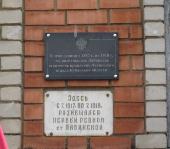 5 лет со дня открытия мемориальной доски на здании бывшего станичного Правления (ныне здание отдела МВД по Лабинскому району) с надписью «В этом здании с 1887 года по 1918 год размещалось Лабинское станичное Правление Лабинского отдела Кубанской области»132014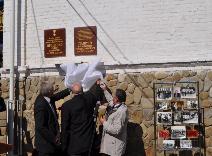 5 лет со дня мемориальной доски  Пашуто В.Р. на здании Лабинского аграрного техникума142014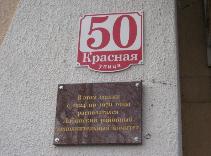 5 лет со дня открытия мемориальной доски на здании по улице Красной, 50, где с 1924 по 1970 годы располагался Лабинский райисполком152014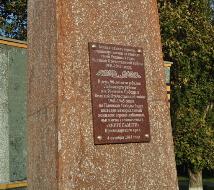 5 лет со дня открытия мемориальной доски на площади Победы в честь закладки камня мемориального комплекса героям-лабинцам, чьи имена увековечены в « Книге памяти» Краснодарского края123ЯНВАРЬ1604.01.1979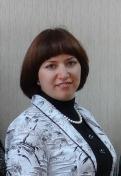 40 лет со дня рождения Бородиной Елены Валерьевны  (1979),  директора муниципального бюджетного учреждения культуры Лабинского городского поселения Лабинского района «Централизованная библиотечная система»  1710.01.194475 лет со дня присвоения звания Героя Советс-кого Союза Колованову Ивану Васильевичу, уроженцу станицы Чамлыкской (1944)1811.01.1984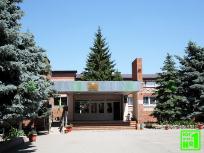 35 лет со дня открытия Лабинской средней школы  № 9. Ныне муниципальное общеобразо-вательное бюджетное  учреждение средняя общеобразовательная школа № 9 имени участника Великой Отечественной войны Ивана Федоровича Константинова города Лабинска муниципального образования Лабинский район 1913.01.1919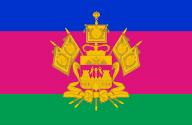 100 лет со дня утверждения казачьего флага на заседании Кубанской Законодательной Рады2015 январяДень образования Благотворительной общественной организации Краснодарский краевой комитет солдатских матерей (1990)1232119.01.192495 лет со дня образования в/ч 3219Войсковая часть 3219 МВД России ведет свою героическую историю с 19 января 1924 года и называлась "Восьмой Закавказский полк войск ОГПУ". Полк награжден Красным знаменем (решением ЦИК СССР, 1933), орденом Красной Звезды (1975), медалью "За оборону Кавказа", Почетным вымпелом Министра внутренних дел Союза СССР, почетной грамотой Министра внутренних дел России, памятным знаком Главнокомандующего Российской Федерации, полку вручено 10 памятных знамен. Из состава полка вышли 13 генералов внутренних войск России. Пятеро военнослужащих полка стали Героями Советского Союза: А.Г. Лужецкий, И.М. Кабзун, Г.В. Кузякин, И.Д. Бузыцков, П.А. Люлин, Герой России – Н.Н. Шевелев2225.01.194376 лет со дня освобождения станицы Лабинской от немецко-фашистских захватчиков в годы Великой Отечественной войны 1941-1945 годовФЕВРАЛЬ23февраль 1939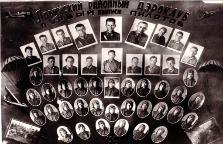 80 лет со времени открытия в станице Лабинской аэроклуба согласно Постановлению Секретариата Центрального Совета ОСОВИАХИМА СССР, занимался подготовкой пилотов военной авиации, просуществовавшего до июля 1942 года2402.02.1939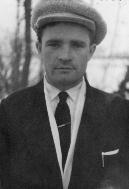 80 лет со дня рождения Кудинова Евгения Иосифовича. Член Союза писателей России, автор гимна станицы Упорной, гимна творческого объединения «Светоч», марша казачат, обладатель титула «Духовное  имя станицы Упорной».  Проживает в ст. Упорной1232515.02.198930 лет со дня вывода ограниченного контингента советских войск из Афганистана2621.02.1969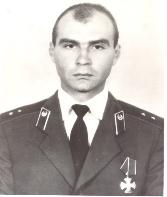  50 лет со дня рождения Богданченко Сергея Николаевича, Героя Российской Федерации, кавалера ордена Мужества. 27март 199920 лет со дня открытия цеха рафинированного подсолнечного масла 2826.03.195465 лет со дня рождения Котляровой Татьяны Дмитриевны, Заслуженного юриста Кубани, имеет звание «Лучший регистратор Краснодарского края»,  лауреат премии «Фемида – 2006»2928.03.1909-06.12.1986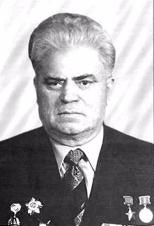 110 лет со дня рождения Кутинова Ивана Абрамовича, Героя Советского Союза, уроженца станицы Упорной123АПРЕЛЬ3001.04.1974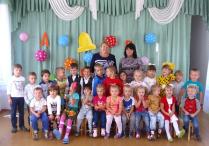 40 лет со дня открытия «Ясли-сада»   колхоза «Красное знамя»  в станице Упорной. Ныне муниципальное дошкольное образовательное бюджетное учреждение  детский сад № 19 ст. Упорной3101.04.1954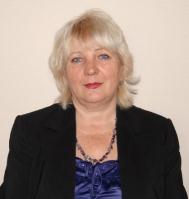 65 лет со дня рождения Ремесленниковой Ирины Ивановны, председателя ТОС микрорайона № 53226 апреля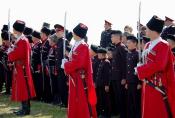 День реабилитации кубанского казачества. Закон Краснодарского края от 9 октября 1995г. № 15-КЗ. Принят на основании Закона РСФСР от 26.04.1991 №1107-1 «О реабилитации репрессированных народов» (изменения в июле 1993г.). Закон Краснодарского края от 14.12.2006  № 1145-КЗ3329.04.1969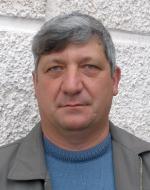 50 лет со дня рождения Пасько Евгения Николаевича. С 2009 года -  атаман Упорненского хуторского казачьего общества123МАЙ3401.05.1949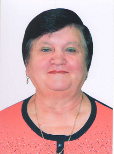 70 лет со дня рождения Ермолаевой Валентины Яковлевны, Ветерана труда, Почетного гражданина станицы Каладжинской359 мая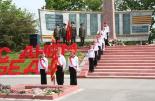 День воинской славы России. День Победы советского народа в Великой Отечественной войне 1941-1945 годов. В 2019 году исполняется 74-я годовщина Великой Победы36 16.05.194475 лет со дня присвоения звания Героя Советского Союза Шмиголь Петру Лукичу, уроженцу с. Гофицкое37 16.05.194475 лет со дня присвоения звания Героя Советского Союза Челядинову Дмитрию Алексеевичу, уроженцу станицы Лабинской3820.05.1929-2009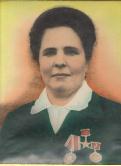 90 лет со дня рождения Резниковой Марии Егоровны, Героя Социалистического Труда, жительницы пос. Красного Вознесенского сельского поселения. 39 24.05.1944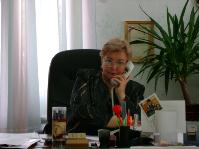 75 лет со дня рождения Гузей Нины Яковлевны, Заслуженного учителя Российской Федерации. Награждена нагрудным Знаком «Отличник народного образования»1234025.05.1914-20.06.1985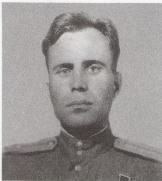 105 лет со дня рождения Донцова Максима Ивановича, Героя Советского Союза, уроженца станицы Упорной. Награжден орденами Ленина, Отечественной войны I и II степени, Красной Звезды и медалями.ИЮНЬ4102.06.192495 лет со дня основания Лабинского района42 03.06.194475 лет со дня присвоения звания Героя Советского Союза Соснову Александру Андреевичу, уроженцу станицы Вознесенской43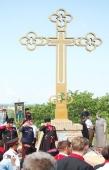 Чамлыкские поминовения (первая суббота июня). Проводятся в память казаков Лабинского отдела Кубанского казачьего войска, погибших в Троицком восстании 1918ИЮЛЬ4401.07.196455 лет со дня открытия Детско-юношеской спортивной школы. Ныне  муниципальное бюджетное учреждение спортивная школа «Лидер» МО Лабинский район4504.07.198435 лет со дня создания предприятия «Тепловые сети»4608.07.194970 лет со дня рождения Меркурьева Николая Михайловича, Почетного гражданина Лабинского городского поселения1234712.07.1914- 09.02.1996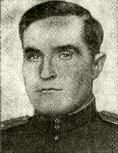 105 лет со дня рождения Нестерова Ивана Наумовича, Героя Советского Союза, уроженца станицы Каладжинской4824.07.1954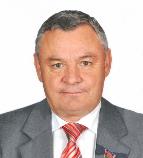 65 лет со дня рождения Шабунина Геннадия Дмитриевича, депутата ЗСК, председателя крайкома профсоюза работников ЖКХ49 27.07.200415 лет со дня установления мемориальной доски в память о Герое России Проценко Олеге Петровиче на здании Лабинского сельскохозяйственного техникума АВГУСТ5007.08.1942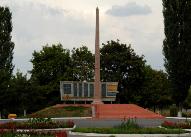 День начала оккупации  станицы Лабинской немецко-фашистскими захватчиками (07.08.1942-25.01.1943). За время оккупации в застенках гестапо было убито и замучено 1316 мирных жителей, заподозренных в связи с партизанами; промышленность станицы оказалась разрушенной.  51 09.08.1929-16.11.2011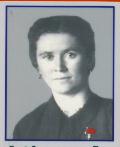 85 лет со дня рождения Тимченко (Туголуковой) Зинаиды Георгиевны, Героя  Социалистического Труда, жительницы хутора Соколихин Лучевого сельского поселения 1235215.08.1974-23.11.200145 лет со дня рождения Уфимцева Александра Петровича, кавалера ордена Мужества, уроженца станицы КаладжинскойСЕНТЯБРЬ5301.09.1974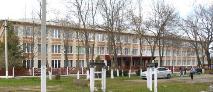 45 лет со дня  открытия нового здания Упорненской средней школы № 33 (ранее № 9). Ныне муниципальное общеобразовательное бюджетное учреждение средняя общеобразова-тельная школа № 33 станицы Упорной муниципального образования Лабинский район.         В настоящее время  обучаются 262 учащихся. В школе созданы необходимые условия для обучения и воспитания школьников:  горячее и качественное питание, работают 7 спортивных секций в рамках школьного спортивного клуба «Высшая лига»5405.09.1841День основания станицы Лабинской (ныне город Лабинск)5506.09.200415 лет со дня установки мемориальной доски в память о Кобзаре Василии Лукиче, директоре пассажирской автоколонны     № 1492. Решение городского Совета города Лабинска № 370 от 06.09.20045606.09.1954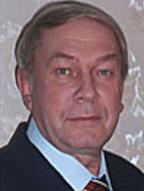 65 лет со дня рождения Литвинова Александра Васильевича, директора средней школы № 10 пос. Прохладного  Лабинского района, заслуженного учителя Российской Федерации, лауреата Всероссийского конкурса «Учитель года – 94», лауреата Премии Президента Российской Федерации, награжден медалью «За выдающийся вклад в развитие Кубани» II степени и медалью Януша Корчака1235709.09.1954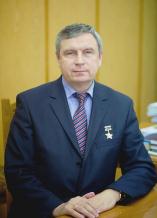 65 лет со дня рождения Артеменко Ивана Петровича, генерального директора филиала «Лабинский маслоэкстракционный завод» ООО «МЭЗ Юг Руси», депутата Законодательного Собрания Краснодарского края, имеет звание «Заслуженный работник пищевой индустрии Российской Федерации», награжден медалями «За выдающийся вклад в развитие Кубани» I и II степени, Герой труда Кубани. Его благотвори-тельная деятельность отмечена вручением медали Русской Православной церкви Святого Даниила Московского, ордена РПЦ Преподобного Сергия Радонежского III степени. Его имя внесено в энциклопедию «Лучшие люди России» 5811 сентябряДень поминовения  казаков-линейцев на окраине станицы Отважной (Шалоховский пост)ОКТЯБРЬ5901.10.193980 лет со дня основания средней школы  № 11 станицы Вознесенской.  Ныне муниципальное общеобразовательное бюджетное учрежде-ние средняя общеобразовательная школа № 28 имени Героя России С.Н. Богданченко ст. Вознесенской  муниципального образования Лабинский район   6008.10.1939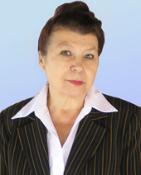 80 лет со дня рождения Брославской Аллы Федоровны, Заслуженного журналиста Кубани, обладателя Почетного знака «Золотое перо Кубани», автора книг «Город твой и мой», «Корни», Энциклопедии Лабинского района, Почетного гражданина муниципального образования Лабинский район1236114.10.1914-1941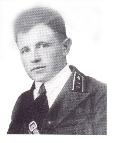 105 лет со дня рождения Лавриненко Дмитрия Федоровича,  Героя Советского Союза6227.10.1919100 лет со дня рождения Рязанова Михаила Варламовича, Лабинского поэта, автора сборника стихов и поэм63октябрь 1929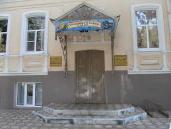 90 лет со дня со дня открытия избы-читальни, ныне Центральная библиотека имени Д.С. ЛихачеваНОЯБРЬ6406.11.1929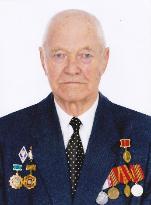 90 лет со дня рождения Семенченко Дмитрия Даниловича, ветерана сельскохозяйственного производства. Почти сорок лет Семенченко Д.Д. пребывал в должности руководителя: десять лет на посту председателя колхоза имени Чапаева (х. Харьковский), 15 лет возглавлял колхоз «Красное Знамя» (ст. Упорная), был замести-телем директора по кормопроизводству, а затем директором межхозпредприятия.  С 2004 года  является председателем Общественной организации пенсионеров руководителей и специалистов Лабинского района Краснодар-ского края «Солидарность». Награжден медалями «За доблестный труд в ознаменование 100-летия со дня рождения В.И. Ленина» (1970), «Ветеран труда» (1983), юбилейными медалями, Почетной грамотой департамента сельского хозяйства и продовольствия Краснодарского края (2001). Почетный гражданин МО Лабинский район (01.10.2010 № 46)1236526.11.196455 лет со дня открытия нового здания Первосинюхинской средней школы № 25. Ныне муниципальное общеобразовательное бюджетное учреждение средняя общеобразова-тельная школа № 25 хутора Первая Синюха  муниципального образования Лабинский район6610.12.1909-25.01.1994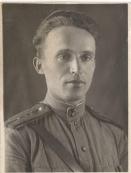 110 лет со дня рождения Селиверстова Василия Пантелеймоновича, главного архитектора города Лабинска (60-70 годы XX века) 6718 декабря 1944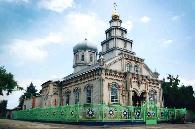 75 лет со дня открытия в ст. Лабинской Свято-Никольского храма68декабрь 2004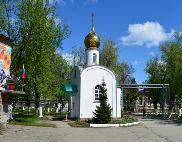 15 лет со дня открытия Храма целителя святого Пантелеймона в г. Лабинске на территории Центральной районной больницы